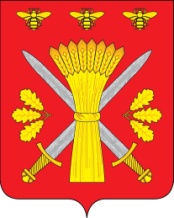 РОССИЙСКАЯ ФЕДЕРАЦИЯОРЛОВСКАЯ ОБЛАСТЬТРОСНЯНСКИЙ РАЙОННЫЙ СОВЕТ НАРОДНЫХ ДЕПУТАТОВРЕШЕНИЕот 5 сентября 2013 года                                                                                   №229               с. ТроснаПринято на девятнадцатом заседании районного народных депутатов четвёртого созываО внесении изменений в наказы избирателей	Троснянский районный Совет народных депутатов РЕШИЛ:	1. Внести в решение районного Совета народных депутатов от 18 декабря 2012 года №178  «О программе наказов избирателей депутатам Троснянского районного Совета народных депутатов на 2013 год  следующие изменения:	в приложении к решению	совокупность  строк, объединенных ячейкой со словами «Васильева Елена Петровна» графы 8изложить в следующей редакции:совокупность  строк, объединенных ячейкой со словами «Фроликова Нина Николаевна» графы 8изложить в следующей редакции:2. Настоящее решение вступает в силу с момента его обнародования.3. Контроль за исполнением настоящего решения возложить на комитет по социальным вопросам.Председатель районного Совета                                                                    Глава районанародных депутатов                                                              В. И. Миронов                                                                В. И. МироновПедаго-гический коллектив БОУ ТРОО «Старо-Турьянская СОШ»д.Старые-ТурьиАдминис-трацияМалахово-Слободскогосельского поселенияБОУ ТРОО«Старо-Турьянская СОШ»Приобретение спортивного инвентаря для БОУ ТРОО «Старо-Турьянская средняя общеобразовательная школа»IIIквартал6,0 Педаго-гический коллектив БОУ ТРОО «Старо-Турьянская СОШ»д.Старые-ТурьиАдминис-трацияМалахово-Слободскогосельского поселенияБОУ ТРОО«Старо-Турьянская СОШ»Приобретение учебников для БОУ ТРОО «Старо-Турьянская средняя общеобразовательная школа»IIIквартал6,0Жители д. Нижнее-Мухановод. НижнееМухановоАдмини-страцияЖерновецкого сельского поселенияБОУ ТРОО «Жерновецкая средняя общеобразовательная школа»Приобретение спортивного инвентаря для БОУ ТРОО «Жерновецкая средняя общеобразовательная школа»IIквартал6,0Жители д. Нижнее-Мухановод. НижнееМухановоАдмини-страцияЖерновецкого сельского поселенияБОУ ТРОО «Жерновецкая средняя общеоб-разовательная школа»Приобретение классной доски в кабинет химии БОУ ТРОО «Жерновецкая средняя общеобразовательная школа»IYквартал6,0